ZAPIŠI IME ŽIVALI IN JI DOLOČI USTREZEN INŠTRUMENT, GLEDE NA NJENO VEDENJE, VELIKOST, OGLAŠANJE (NAMIG: MEDVEDU NAJBRŽ NE BOŠ PRISODIL ZVONČKA).    _ _ _ _ _ _     INŠTRUMENT: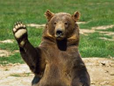  _ _ _ _ _ _     INŠTRUMENT: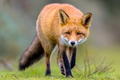    _ _ _ _     INŠTRUMENT: 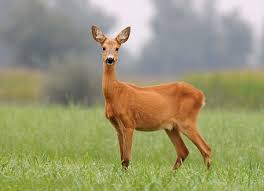  _ _ _ _ _      INŠTRUMENT: 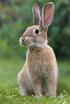  _ _ _ _ _ _ _ _   INŠTRUMENT: 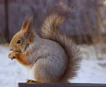    _ _ _     INŠTRUMENT: 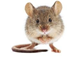 Rešitev: VEVERICA, ZAJEC, LISICA, MEDVED, MIŠ, SRNA